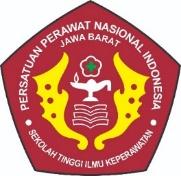 STANDAR SARANA DAN PRASARANA PENGABDIAN KEPADA MASYARAKAT STIKEP PPNI JAWA BARATSATUAN PENJAMINAN MUTU PERGURUAN TINGGISTIKEP PPNI JAWA BARATTAHUN 2021VISI, MISI, TUJUAN PENDIDIKAN, NILAI-NILAI STIKEP PPNI JAWA BARATVISI STIKEP PPNI JAWA BARAT“Menjadi perguruan tinggi yang unggul dan professional dalm bidang keperawatan, berbasis riset, inovasi, dan teknologi serta berdaya saing di tingkat nasionanl dan internasional”MISI STIKEP PPNI JAWA BARATMenyelenggarakan program pendidikan berbasis riset, teknologi, dan inovasi dengan kurikulum, pengajar serta metode pembelajaran yang berkualitas.Menyelenggarakan dan mengembangkan kegiatan riset kesehatan dan teknologi informasi yang inovatif untuk mendukung peningkatan pelayanan kesehatan.Menyelenggarakan pengabdian kepada masyarakat berdasarkan hasil riset sebagai kontribusi dalam penyelesaian masalah kesehatan.Menyelenggarakan good university governance yang didukung oleh teknologi informasi.Menciptakan lingkungan yang kondusif untuk penyelenggaraan pendidikan, penelitian, dan pengabdian kepada masyarakat.Menjamin lulusan STIKEP PPNI menjadi manusia yang berkarakter, bermartabat, dan berintegritasMenyelenggarakan kerjasama lintas sektoral Nasional maupun Internasional untuk mendukung pelaksanaan pendidikan, penelitian dan pengabdian kepada masyarakat.TUJUAN STIKEP PPNI JAWA BARATTercapainya lulusan yang berkarakter, bermartabat, berintegritas dan berdaya saing InternasionalTercapainya hasil riset dan inovasi berbasis teknologiTerselengaranya pengabdian kepada masyarakat berbasis hasil riset dan inovasiTerwujudnya tata kelola dan manajemen STIKEP PPNI sebagai perguruan tinggi kesehatan dan teknologi yang sehat berdasarkan penerapan good university governance.Terwujudnya sumber daya manusia yang berkualitas.Terwujudnya sistem Keuangan dan pendanaan yang mandiri dan kuatTerwujudnya sarana dan prasarana pendidikan yang berkualitasTerselenggaranya kerjasama dengan berbagai institusi nasional maupun internasionalDEFINISI ISTILAHStandar sarana dan prasarana pengabdian kepada masyarakat merupakan kriteria minimal tentang sarana dan prasarana yang diperlukan untuk menunjang proses pengabdian kepada masyarakat dalam rangka memenuhi hasil pengabdian kepada masyarakat.Sarana dan prasarana pengabdian kepada masyarakat merupakan fasilitas perguruan tinggi yang digunakan untuk memfasilitasi pengabdian kepada masyarakat paling sedikit yang terkait dengan penerapan bidang ilmu dari program studi yang dikelola perguruan tinggi dan area sasaran kegiatan, proses pembelajaran; dan kegiatan penelitian.Sarana dan prasarana harus memenuhi standar mutu, keselamatan kerja, kesehatan, kenyamanan, dan keamanan.RASIONALPermenristekdikti Nomor 44 tahun 2015 menyatakan bahwa Sarana dan prasarana PkM merupakan fasilitas perguruan tinggi yang digunakan untuk memfasilitasi kegiatan PkM paling sedikit terkait dengan bidang ilmu program studi, proses pembelajaran, dan kegiatan pengabdian kepada masyarakat.Sarana dan prasarana PkM harus memenuhi standar mutu, keselamatan kerja, kesehatan, kenyamanan, dan keamanan peneliti, masyarakat, dan lingkungan. Oleh karena itu, STIKep PPNI Jawa Barat melalui BP3MI menyatakan perlu untuk merumuskan standar sarana dan prasarana PkM dengan turunan standarnya.PIHAK YANG BERTANGGUNG JAWABSubjek  atau  pihak  yang  bertanggungjawab  untuk  pencapaian  hasil PkM STIKep PPNI Jawa Barat adalah:Yayasan;Ketua;Wakil Ketua;Ketua Program Studi;Kepala BP3MIKepala Satuan Penjaminan Mutu(SPM);PERNYATAAN ISI STANDARSTIKep PPNI Jawa Barat harus menetapkan sarana dan prasarana PkM yang diperlukan untuk menunjang kebutuhan isi dan proses pelaksanaan PkM dalam rangka memenuhi hasil PkM.STIKep PPNI Jawa Barat harus menyediakan sarana dan prasarana PkM yang memenuhi standar mutu, keselamatan kerja, kesehatan, kenyamanan, dan keamanan pelaksana PkM, masyarakat, dan lingkungan.Sarana dan prasarana PkM harus dapat dimanfaatkan untuk proses pembelajaran dan kegiatan PkM.BP3MI STIKep PPNI Jawa Barat harus membuat perencanaan sarana dan prasarana yang digunakan sivitas akademika dalam melaksanakan kegiatan PkM.STRATEGI PENCAPAIAN STANDARKetua, Wakil Ketua, ketua Program Studi dan atau Pimpinan Unit lainnya melakukan sosialisasi Standar dan mengawasi serta mengevaluasi ketersediaan sarana dan prasarana dalam rangka pelaksanaan PkM.Usulan pengembangan dan atau pengadaan sarana dan prasarana PkM.INDIKATOR PENCAPAIAN STANDARPIHAK YANG TERLIBAT DALAM PEMENUHAN STANDARUnit Pimpinan dan program studi.Kepala BP3MI STIKep PPNI Jawa BaratDosenMahasiswaDOKUMEN STANDARRencana Strategis STIKep PPNI Jawa BaratStatuta STIKep PPNI Jawa BaratPedoman Rencana Strategis STIKep PPNI Jawa BaratSOP Pelayanan dan Penggunaan sarana dan prasarana PkM.Buku panduan/pedoman kegiatan pengabdian kepada masyarakatLaporan kegiatan pengabdian kepada masyarakatSK Jabatan Fungsional,SOP penegakan kode etik pelaksana PkM.REFERENSIUndang-Undang Republik Indonesia Nomor 12 Tahun 2012 Tentang Pendidikan Tinggi.Peraturan Menteri Riset, Teknologi, dan Pendidikan Tinggi Republik Indonesia Nomor 44 Tahun 2015 Tentang Standar Nasional Pendidikan Tinggi.Peraturan Menteri Riset, Teknologi, dan Pendidikan Tinggi Republik Indonesia Nomor 62 Tahun 2016 Tentang Sistem Penjaminan Mutu Pendidikan Tinggi.Pedoman Sistem Penjaminan Mutu Pendidikan Tinggi tahun 2016, Kementerian Riset, Teknologi, dan Pendidikan Tinggi Direktorat Jenderal Pembelajaran dan Kemahasiswaan Direktorat Penjaminan Mutu.Matriks penilaian borang Akademik dan PTS (LED, LKPT) BAN PT 2018SEKOLAH TINGGI ILMU KEPERAWATAN PPNI JAWA BARATJalan Muhammad No 34 Pamoyanan Cicendo Bandung No Telp 022-6004498No. Dokumen No. Dokumen No. Dokumen SEKOLAH TINGGI ILMU KEPERAWATAN PPNI JAWA BARATJalan Muhammad No 34 Pamoyanan Cicendo Bandung No Telp 022-6004498SEKOLAH TINGGI ILMU KEPERAWATAN PPNI JAWA BARATJalan Muhammad No 34 Pamoyanan Cicendo Bandung No Telp 022-6004498Revisi ke22STANDAR  PENGABDIAN KEPADA MASYARAKAT Tgl . berlakuTgl . berlakuTgl . berlakuSTANDAR  PENGABDIAN KEPADA MASYARAKAT JUDULSTANDAR SARANA DAN PRASARANA PENGABDIAN KEPADA MASYARAKATHalamanHalamanProsesPenanggung JawabPenanggung JawabPenanggung JawabtanggalProsesNamaJabatanTanda tangantanggalPerumusanWini Hadiyani, M.KepKetua LPMPTPemeriksaanLinlin Lindayani Ph.DWakil Ketua IPersetujuanBhakti PermanaKetua SenatPenetapanNs Diwa Agus Sudrajat, M.KepKetuaSTIKep PPNIPengendalianWini Hadiyani M.KepKetua LPMPTIKUPerformanceTerdapat sarana dan prasarana PkM yang diperlukan untuk menunjang kebutuhan isi dan proses PkM dalam rangka memenuhi hasil PkM90% PkM dasar dilaksanakan dengan menggunakan sarana dan prasarana internalDukungan pusat studi, studio, kebun percobaan dan laboratorium untuk kegiatan PkM90% STIKep PPNI Jawa Barat memiliki pusat studi, studio, kebun percobaan dan laboratorium yang mendukung kegiatan PkMIKTPerformanceKesesuaian pemenuhan standar mutu pada sarana dan prasarana PkM STIKep PPNI Jawa Barat.100% terdapat kesesuaian pada pemenuhan standar mutu, keselamatan kerja, kesehatan, kenyamanan, dan keamanan pepelaksana PkM, masyarakat, dan lingkungan pada sarana dan prasarana PkM.Ketersediaan bahan pustaka pendukung PkM STIKep PPNI Jawa Barat100% PkM STIKep PPNI Jawa Barat didukung bahan pustaka mutakhirLuaran Kinerja Terkait Standar Pelaksana PkMLuaran Kinerja Terkait Standar Pelaksana PkMFasilitas Big data bagi PkMFasilitas Big data bagi PkM